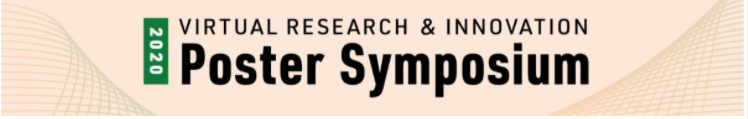 Questions, Comments and ResponsesVAMIS - VERMONT ASSET MANAGEMENT INFORMATION SYSTEMKaren Deasy - VAMIS Lead – karen.deasy@vermont.gov
Rick Scott - VAMIS Product Owner – rick.scott@vermont.gov
Chris Adams - ADS Project Manager for VAMIS – christopher.adams@vermont.govQ1. Why should I care about VAMIS or any other asset management system, for that matter?A1.  Every year, state DOTs are pushed harder by the federal government, state legislatures, and the taxpayer community to demonstrate the value of the work they do managing their transportation infrastructure in a quantitative way.  The expectation is that state DOTs are maximizing taxpayer dollars by doing the right treatment on the right asset at the right time.  This can only be achieved through data-driven decision making.  An asset management system makes that kind of decision making possible, by measuring what has been done already, looking at how  it has impacted the transportation infrastructure to date, and based on that, models the optimal path forward to achieve the most effective outcomes with the fewest dollars.Q2. I have nothing to do with VAMIS and it’s not like I get to use it?A2.  VAMIS once fully online will impact all sectors of our agency from the field crews completing maintenance to the administrators prioritizing projects and establishing the budgets that we use on a daily basis. While you may not be interacting with the program on a daily basis it will be a part of how we complete work and record those activities.Q3. Will Agile Methodology work for my project?A3.  Can you afford to create your project iteratively, taking small steps, and building on each step, to ultimately reach your final goal?  Then, yes Agile is right for you.  Please consult your local IT project manager for details.Q4. What side effects are there with Agile Methodology?A4.  Product owners and business leads tend to experience euphoria at the completion of sprint demos.  There is no notice of pain or nausea with project and invoice tracking.  Most users have indicated an appreciation for the level of engagement required of them in completing sprints.  But seriously, to be done right, the team must understand the process and commit to the effort.  To gain a better perspective, please look at https://www.agilealliance.org/agile101/ to help improve project outcomes.